Новый сезон Республиканской конкурсной программы «Стартап-марафон» Белагропромбанка!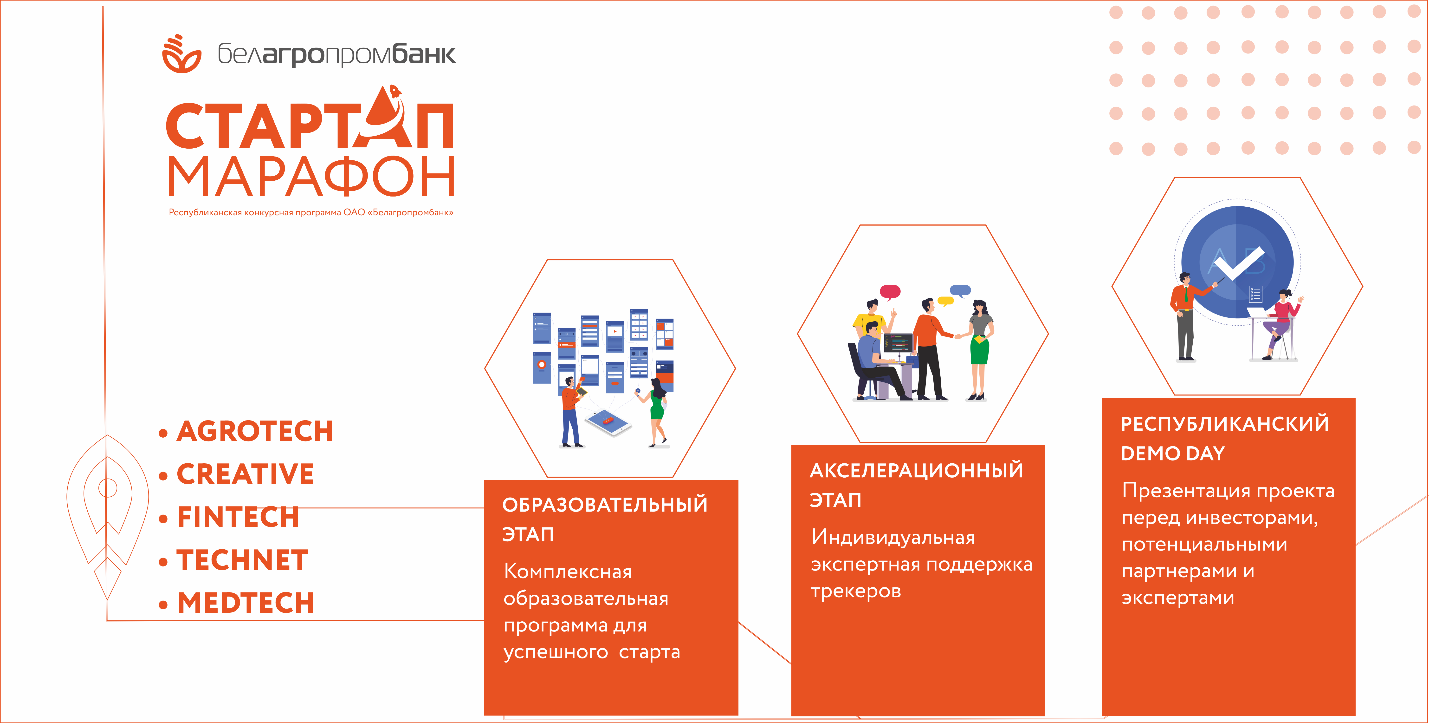 1 марта 2024 года стартовал третий сезон Республиканской конкурсной программы «Стартап-марафон» Белагропромбанка! За 9 месяцев участия в программестартапы пройдут образовательный и акселерационный этап, ав финале, который состоится в ноябре 2024 года, смогут представить своей проект бизнес-сообществу и побороться за денежные призы.Республиканская конкурсная программа Белагропромбанка «Стартап-марафон» – целый комплекс мероприятий, направленных на развитие и поддержку стартап-движения и малого инновационного предпринимательства в стране. Программа и формат мероприятий построены так, что каждый участник марафона сможет не только развить и улучшить, но и трансформировать свой инновационный кейс в успешный бизнес-проект с перспективой дальнейшей кооперации с иными партнерами – успешными компаниями. Став участником Стартап-марафона, каждый сможет прокачать свои силы в построении эффективного, доходного бизнеса, пройти обучение у ведущих бизнес-экспертов Беларуси, найти поддержку инвесторов и получить крупный денежный приз. В Стартап-марафоне могут принять участие действующие стартапы Беларуси – разработчики инновационных технологий, начинающие компании, уже имеющие бизнес-стратегию и MVP (MinimumViableProduct – минимально жизнеспособный продукт) в следующих номинациях:AgroTech – технологии в сельском хозяйстве.Creative – цифровые технологии в медиа, дизайне, культуре и др.Fintech – финансовые технологии, сервисы и электронная коммерция.TechNet – передовые производственные технологии.MedTech – передовые и цифровые технологии в медицине.Лучший женский стартап – специальная номинация Стартап-марафона, в которой (независимо от основной номинации) будут участвовать бизнес-проекты, руководителем которых является женщина. Призовой фонд Конкурсной программы «Стартап-марафон» – 5 грантов по 500 базовыхвеличин для победителя в каждой номинации. Для того, чтобы принять участие в Стартап-марафоне необходимо:Скачать и заполнитьзаявку на участие в Конкурсной программе.Отправить заполненную заявку на эл. адрес: startup@belapb.byОжидатьобратной связи от организаторов.Все подробности проведения Конкурсной программы «Стартап-марафон» на странице конкурса.